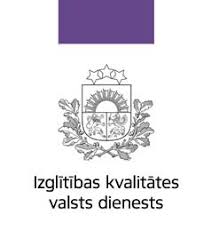 Kursi “Izglītības iestādes pašvērtēšanas kārtība profesionālajā izglītībā”(16 stundu kursi)Kursu mērķauditorija: profesionālās izglītības iestāžu vadītāji, vietnieki, izglītības metodiķi (profesionālā pamatizglītība, profesionālā vidējā izglītība, profesionālā ievirze mūzikā, mākslā, sportā, profesionālā tālākizglītība un profesionālā pilnveide)2021.gada 6.aprīlīTiešsaistes nodarbībasDarba kārtība10.50 – 11.00	Tehniskā pieslēgšanās11.00 – 11.30 	Kursu norise un saturs, individuāli veicamie uzdevumiIzglītības kvalitātes valsts dienesta sniegtais atbalsts un piedāvātie kursi 2021.gadā	Rolands Ozols, Izglītības kvalitātes valsts dienesta Kvalitātes novērtēšanas departamenta direktors11.30 – 12.30	Izglītības iestāžu darbības tiesiskie aspekti profesionālajā izglītībā	Ivans Jānis Mihailovs, Izglītības kvalitātes valsts dienesta Licencēšanas un reģistru departamenta direktora vietnieks12.30 – 13.30	Pārtraukums13.30 – 15.00 	Izglītības kvalitātes vērtēšana un pašvērtēšanas pamatprincipi izglītības iestādē	Rolands Ozols, Izglītības kvalitātes valsts dienesta Kvalitātes novērtēšanas departamenta direktors15.00 – 15.30	Pārtraukums15.30 – 16.30 	Dokumentu izpēte pirms kvalitātes vērtēšanas profesionālajā izglītībā	Sarmīte Dīķe, Izglītības kvalitātes valsts dienesta Kvalitātes novērtēšanas departamenta direktora vietniece	Ivans Jānis Mihailovs, Izglītības kvalitātes valsts dienesta Licencēšanas un reģistru departamenta direktora vietnieks	Jana Veinberga, Izglītības kvalitātes valsts dienesta Licencēšanas un reģistru departamenta vecākā eksperte16.30 – 17.00 Jautājumi un atbildes, individuāli veicamie uzdevumiKursu norisi finansē Izglītības un zinātnes ministrija